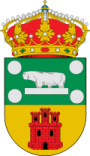 BASES PARA EL CONCURSO DE DULCES DE NAVIDAD-ROBLEDILLO 2022OBJETIVO Recuperar la realización y presentación de dulces y pasteles navideños caseros. TEMÁTICA Los dulces a presentar deberán estar relacionados con la Navidad (por sus ingredientes típicos, por su presentación…). PARTICIPANTES 1. Podrán participar todas aquellas personas que no sean profesionales y de cualquier edad.2. Cada concursante podrá participar con un único dulce o con varios, presentándose una cantidad mínima de 6 unidades por dulce (6 galletas o 6 rollos o 6 mantecados o 6 figuritas de mazapán…). En caso de participar con tartas, toñas, cocas, roscones de reyes, etc…; o que por su tamaño sea susceptible de ser dividido en porciones, la cantidad mínima a presentar será de 6  raciones, para su posterior degustación. 3. Los dulces a presentar deberán ser obligatoriamente de elaboración casera. PRESENTACIÓNLos dulces, se presentarán listos para degustar, en perfectas condiciones de consumo y en bandeja o recipiente desechable, de 18:00h. a 19:00h del día 30 de diciembre de 2022, en las Escuelas Viejas de Baterna. Cada dulce deberá ir acompañado de un sobre cerrado y en su interior, el nombre, apellidos y teléfono de contacto del concursante, los ingredientes e instrucciones de elaboración (permitiendo omitir EL “Secreto Personal” de cada uno). El sobre será entregado por la organización, en presencia del participante se cerrará y se le pondrá en el dorso un número de participación. Es requisito indispensable que lo presentado sea cedido para su degustación posterior al fallo del jurado por todos los presentes.INSCRIPCIÓN. Todas las personas interesadas en participar en este concurso, podrán formalizar su inscripción en las Oficinas de Ayuntamiento de Solosancho, por email: adr.solosanchomail.com o por teléfono tf.920291001 o el mismo día del concurso. PREMIOS. En un mismo concursante sólo podrá recaer un premio, aunque se participe con varios dulces. Se establecen los siguientes premios: • Premio “Al SABOR” • Premio “A LA PRESENTACIÓN”. • Premio “A LA ORIGINALIDAD” Los premios serán concedidos  por el Ayuntamiento de  Solosancho y  habrá un premio  para cada categoría. JURADO. El jurado, estará compuesto por tres miembros ajenos a los participantes. FALLO DEL JURADO Y ENTREGA DE PREMIOS El  30  de diciembre y finalizado el plazo para la presentación de los dulces, el jurado se reunirá y degustará los dulces presentados para decidir los ganadores. El fallo del Jurado y la entrega de premios se comunicarán en acto público el mismo día 30 de diciembre, a las 19.30h  en las Escuelas de Robledillo. ACEPTACIÓN. La participación en este concurso supone la total aceptación de las presentes bases. La organización del concurso se reserva el derecho de retirar el dulce que considere pueda ser peligroso u ofensivo. 